北京印刷学院2020年艺术类本科专业招生简章概况北京印刷学院隶属于北京市，是由北京市人民政府和原国家新闻出版总署共建的全日制普通高等院校。学校的前身是1958年文化部建立的文化学院；1961年文化学院撤销，其印刷工艺系并入中央工艺美术学院；1978年，经国务院批准，在中央工艺美术学院印刷工艺系基础上组建北京印刷学院，由原国家出版事业管理局管理；2000年，学校划归北京市。经过60余年的建设和发展，已经成为在印刷与包装、出版与传播、设计与艺术三个领域具有明显优势和特色，工、文、艺、管协调发展，国内唯一专门为出版传媒全产业链培养人才的多科性高等院校。根据国家新闻出版、文化创意产业对艺术设计人才的需求，学校于1989 年在全国率先开展数字艺术设计教育。学校是教育部批准的全国15所参照独立设置本科艺术院校招生的高校之一。目前，学校拥有设计学、美术学一级学科硕士学位授权点，艺术专业硕士授权点，视觉传达设计、数字媒体艺术、绘画、动画、摄影5 个本科专业。设计学一级学科入选北京高校高精尖学科建设名单。视觉传达设计、数字媒体艺术2个专业入选国家级一流本科专业。现有专任教师110余名，其中教授18人、副教授41人。多名教师获得“全国优秀教师”、国务院颁发“政府特殊津贴”、“全国新闻出版行业领军人才”、“中国新媒体教育领军人物”等称号，多名教师在教育部高等学校教学指导委员会、中国高等教育学会、中国美术家协会、中国摄影家协会、中国互联网协会等机构任职。多媒体艺术设计教学团队为国家级教学团队，数字媒体艺术团队为北京市学术创新团队，视觉传达设计专业为北京市特色专业，数字艺术与创新设计教学实践中心为国家级教学实验示范中心，数字媒体艺术中心为北京市重点实验室，数字艺术设计创新实践基地为北京市市级校内创新实践基地，并拥有国家新媒体产业基地“动漫创作及人才培训中心”，中国美术家协会“藏书票艺术创作研究室”，人民教育电子音像出版社数字传媒创新教学研究室，美学研究所等研究机构，以及国内首个数字版权保护中心。学校艺术类教学科研成果显著，近年来获得国家级教学成果奖二等奖1项，北京市教育教学成果奖一等奖2项，北京市精品教材1项，获得原新闻出版总署、北京市等多项奖励；先后获批国家社科基金项目（艺术学）9项，国家艺术基金项目4项；理论专著获“北京市第十一届哲学社会科学优秀成果奖一等奖”；动画片获中宣部“五个一工程奖”；包装设计作品获德国红点“至尊奖”；多媒体艺术设计作品分别获“第九、十四届国际莫比斯多媒体光盘大奖赛”全场大奖及第一、二、三、四届中国出版政府奖；书籍设计获“第十二届国家图书奖”、“中国包装之星”金奖；品牌设计作品获国际商标双年展金奖；国画获“孙中山与华侨国际美术巡回展”金奖，版画获“第十一届全国版画展”金奖。学校积极服务社会，先后承担了国庆70周年庆祝活动相关视觉形象系统、庆祝晚会数字特效、首艘国产航母“山东舰”入列系列纪念邮资创作设计、2019年央视春晚长春分会场数字媒体视觉设计、深圳文博会北京展厅“最美中轴线”作品、第二十九届“奥林匹克运动会”景观、标识、纪念币、国庆60周年“台湾彩车”、APEC会议中心大型水墨动画、抗战胜利70周年阅兵式环卫车“金耀蓝”色彩设计、全国智力运动会会徽、中国印刷博物馆虚拟博物馆等重大设计任务。吉祥物设计作品“砳砳”被选为2014年南京青奥会吉祥物，吉祥物设计作品“蓝嘟嘟”被选为青海湖吉祥物。时任党和国家领导人李岚清、刘淇、王岐山、郭金龙等考察学校时，对学校艺术教育给予高度评价。现有在校艺术类本科生、研究生2000余名。艺术教育开办30年来，毕业生得到社会的广泛认可，就业率达到95%以上，在艺术类高校中名列前茅。招生计划说明：1.京外地区不做分省计划，按照我校录取原则，全国排队；北京计划，按照我校录取原则，北京排队。2．京外地区考生报名参加校考时须在“视觉传达设计、数字媒体艺术、绘画、动画”等4个专业中选择其中1个报考,不可兼报；北京地区计划单列，考生可以兼报，成绩通用。3．拟报考我校艺术类双培、外培计划的考生，须与其他考生一同参加我校组织的艺术类本科专业校考，我校不为双培、外培计划考生单独安排考试。报考条件1．符合生源地普通高等学校招生报名条件2．取得生源地省级艺术类专业统考合格成绩3．身体健康，无色盲或色弱校考报名报考我校艺术类本科专业须参加我校组织的专业考试。2020年我校在北京组织4次考试（北京生源考生只能在北京考点参加考试），在京外地区组织8次考试（具体考点情况见后，其中山东、山西、浙江、广东考点只接待本省考生），考生可根据自己实际情况，选择考点。每人限考一次（多次考试者，取低分）。一、北京考点：考生本人登陆北京印刷学院本科招生网-艺术校考报名专栏（http://zhaosheng.bigc.edu.cn/yzzs/yzxkbm/index.htm），在报名系统完成报名、交费及确认，自行打印准考证，按照要求参加考试。备注：北京考点（北京印刷学院）共4次考试。网上填报个人信息成功后，请及时缴费，每天限考3000人，缴费完成方可预留考位，额满即止。考生可任选一天考试，网上报名时选定考试时间和报考专业，信息一经提交将不能变更考试时间和报考专业。二、京外考点：1. 考生本人登陆北京印刷学院本科招生网-艺术校考报名专栏（http://zhaosheng.bigc.edu.cn/yzzs/yzxkbm/index.htm），在报名系统完成报名、交费及确认，自行打印准考证，按照要求参加考试。注：1.根据广东省招办的规定，广东籍考生只能在深圳考点参加考试。2.浙江杭州考点限浙江省考生报考。2.其他京外考点说明：京外考点和考试时间尚需经过当地省高招办批准，若有变化，我校将在招生网及时通知。我校在京外共设置8个考点，凡考点所在省要求本省考生在省内考点参加考试的，考生须自觉遵守，违反者取消考试成绩。接收外省考生的考点，原则上优先保障考点所在省份的考生报考，若因考点容量问题，未设考点省份的考生，可选择北京考点（2月13-16日考试）。1.太原考点网上报名，仅限山西考生，山西籍考生只能在太原考点参加考试。请登陆http://yikao.cdn.titd.net/网上报名，报名缴费起止时间为2019年12月30日早6:00开始，2020年1月4日晚23:30结束，按时打印准考证，按照要求参加考试。2.青岛考点网上报名，仅限山东考生，请按要求于1月13日（1月18日—1月30日网报系统关闭）登陆山东省教育招生考试院网站（网址：http://www.sdzk.cn）网上报名，报名截止时间为2月7日下午17点，请按时打印准考证，按照要求参加考试。3.沈阳考点网上报名，请按要求于2月10日-2月12日20:00前登陆http://ykbm.lnzsks.com进行网上报名、打印准考证，按照要求参加考试。加试费：160元。网上缴费视为考生已确认所有报名信息无误。缴费后，所有信息不能修改，不可取消报名，费用不退。若网上缴费不成功，则报名无效。校考科目考生持准考证、身份证，按规定时间到指定考场参加考试，自备画具、绘画材料。合格证发放学校将于4月15日左右在网上发布成绩，考生可登陆学校本科招生网查询。合格考生可自行下载打印合格证书，我校将不再邮寄。录取原则1．文化课成绩达到各省划定的艺术类本科录取控制分数线；2．生源地省级艺术类专业统考合格；3．专业校考成绩合格；4．根据综合分录取；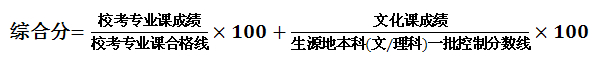 5．录取时不分文理，根据考生高考志愿，按照分数优先的原则录取。以上录取办法中，对部分高考改革的省份做如下要求：对于合并本科批次的省份，使用各省划定的自主招生参考线作为本科一批控制分数线（以下简称一本线）或按照考生所在省份的相关规定执行；广东一本线为广东省公布的高分优先投档线；浙江一本线为浙江省公布的普通类一段线。对于艺术类考生文化考试总分与普通类考生文化考试总分不一致的省份，一本线以该省给定的参考分数线为准。入学与复查1．新生入学后，根据招生政策和录取标准进行复查，凡不符合条件或有舞弊行为者，取消入学资格。2．非英语语种考生入学后一律改学英语。其他注意事项1．以上各项若与教育部有关文件不符，按照教育部规定执行；2．校考专业课成绩请于2020年4月15日左右上网查询；3．校考不合格考生不再另行通知。地址：北京市大兴区兴华大街（二段）1号邮政编码：102600网 址：www.bigc.edu.cn咨询电话：(010)60227871电子信箱：zsb@bigc.edu.cn乘车路线：地铁4号线清源路站下车出A出口即到公交829、954、968、969、456、631、631快车，清源西里站下车即到北京印刷学院招生办公室2020年1月本科专业介绍视觉传达设计专业（包括书籍设计、包装设计、品牌与广告设计、产品造型设计4个招考方向）培养目标：本专业培养具有扎实专业理论知识与技能、良好创造性思维，具备国际化视野和社会责任感，熟悉出版、包装、广告及产品等相关文化创意产业现状，能够在出版、传媒等领域从事视觉传达设计实践及研究工作的复合应用型高素质人才。主要课程：字体设计、设计学、图形设计、版面设计、广告设计与应用、书籍设计、电子出版物设计、包装设计、品牌设计、、产品设计等。就业去向：毕业生能在文化创意、媒体信息、新闻出版、印刷包装、商业营销领域及相关企事业从事书籍设计、包装设计、广告设计、品牌设计以及产品造型设计等工作。专家谈专业：北京印刷学院于1989年开办设计艺术教育以来，突出艺术与科学的结合，将艺术设计与数字技术、传播文化相结合，实现艺术创新人才与数字设计人才的培养目标。十几年来艺术设计专业不断进行教育改革与创新，在国内艺术教育中已形成了较先进的数字艺术教育人才培养模式和较完善的特色专业教学体系，为社会培养了一大批素质高、能力强、具有创新精神的艺术设计人才。2009年该专业被评为北京市特色建设专业。视觉传达设计专业的艺术设计在教学科研方面取得了显著的成果，在社会上产生了巨大的影响。艺术设计作品也多次在国内重大赛事活动中获得一、二等奖。我相信北京印刷学院视觉传达设计专业在今后教学科研、人才培养和服务首都文化创意产业工作中，将会取得更多的成果，办学水平将得到进一步提升。原中央工艺美术学院副院长 杨永善教授学生谈专业：走进北京印刷学院，走进设计艺术学院，来来往往看人物中穿梭。读、想、学、写，两年来的点点滴滴积累出我们学习成长的经历。由浅入深，在专业的不断学习过程中，基础课里我们学习艺术元素，线条、色彩、光线形状，量块、质感与空间等，结识艺术原理，理解自然界的统一与变化，把零散的知识与记忆重构，让思想清晰形成脉络。在平面基础课的学习过程中，自己的想法在手中化为成品可能更令人感到激动。瑞士杂志大赛中，得知同学获得国际大奖，心中有羡慕有欣喜，更有接下来的期待。不论是课堂上的作业还是平日里的小习作都带给我们无限的乐趣，动手之余有开心有思考，当然也有找不到思路的死角，但是比起我们学习到的知识，遇到的难题往往都不重要了。好的作品不仅要归功同学们对作品的用功与勤奋，更要感谢我们的老师给提供的大力的帮助，从同学们的角度出发，引导思路，带领我们诠释和展现各种不同类型、不同题材的媒体创作。我们有学习有交流更有不同意见的相互碰撞，但是这两年来我们学到的不仅仅是技巧和方式，更在学习提升我们自己的意识。不仅带着艺术的眼光去创作，同时带着鉴赏艺术的态度去生活，体会我们身边的美好。连生活也处处滋润，处处美丽了。视觉传达设计专业 王卓数字媒体艺术专业（包括多媒体艺术设计、互联网产品设计、虚拟现实艺术设计3个招考方向）培养目标：本专业旨在培养适应社会主义现代化建设需要，德、智、体、美全面发展，系统掌握数字媒体艺术专业的基本理论知识和技能，熟悉数字出版、数字传媒及相关文化创意产业的基本状况，具备较强的数字媒体艺术设计能力和创新精神，能在数字出版、数字传媒等相关领域从事策划与研究、艺术设计工作的应用型高级专门人才。主要课程：设计学、传播学、设计基础、构成艺术、计算机辅助设计、数字媒体创意思维、数字媒体表现基础、多媒体动画造型技术及应用、多媒体编创艺术、设计研究与体验策略、交互设计原理与方法、界面设计、前端开发技术基础、智能产品开发工具、交互产品设计、虚拟现实技术开发、虚拟现实产品设计等。就业去向：毕业生能在电子音像出版社、互联网公司、多媒体应用开发与制作公司、设计服务及咨询公司、广告公司、影视传媒等单位从事数字媒体艺术策划、设计及编创工作。专家谈专业：北京印刷学院是我国第一批开设数字媒体艺术教育的高校，在教学中北京印刷学院的数字艺术教育有效地突出了艺术与科学的有机结合，将艺术设计与数字技术、出版传播文化相结合，实现艺术创新人才与数字设计人才的培养目标。十几年来在国内艺术教育中已形成了先进的数字艺术教育人才培养模式和较完善的特色专业教学体系，为社会培养了一大批素质高、能力强、具有创新精神的数字媒体艺术设计人才。数字媒体艺术专业在教学科研方面取得了显著的成果，在社会上产生了巨大的影响，先后获得北京市级精品课程、北京市级优秀教学团队和国家级优秀教学团队等荣誉称号，并被评为北京市特色建设专业。师生作品多次在国际、国内重大赛事活动中获得金奖，并参与很多重大活动的视觉设计，如2019年深圳文博会北京展厅“最美中轴线”作品、国庆70年华诞文艺晚会的第二篇章《在希望的田野上》等，为我国数字媒体教育树立了良好的榜样。清华大学 林华教授学生谈专业：数字媒体艺术专业是我一直以来都很向往的专业，这四年的学习，让我对这个专业有了全新的认识。它看上去很复杂，我们需要学习更多的技能才能完成一个作品，会为了更好的完成作业而通宵达旦的工作，会为不断出现的难题而苦恼，会为一个小创意而互相争执，但这一切会被作品完成后的兴奋和成就感所取代；同时，它也很纯粹，纯粹到只是一个概念：用多媒体的方式和思维解决问题，对于多媒体，我不再是一个被动的观众，也不仅仅只是一个设计师，我可以真正参与到多媒体的信息系统中去，通过硬件、软件和这两者相遇时的界面，它展示信息、交流思想、抒发情感以及获得反馈，而这一切，都需要设计师和观众的共同参与。我们常说，21世纪是信息时代，但是庞杂的信息业让人无所适从，信息爆炸带来的后果是大众对信息的抗拒，在信息时代如何去传达信息？这是设计师面临的新问题，多媒体的发展为解决这个问题打开了突破口，它将多种媒体、多种技术融为一体，形成了一个互动的信息海洋，大家可以畅游在这个海洋中，更重要的是，每个人都可以在这片海洋里激起属于自己的浪花。在这四年的专业学习中，老师多次邀请的行业、学界的老师和我们进行沟通、交流，让我们受益匪浅。现在，多媒体已经成为我设计表达的拿手工具！数字媒体艺术专业2009届毕业生滴滴出行公司设计经理 黄瑞动画专业（包括动画艺术、游戏设计、媒体影像与影视艺术3个招考方向）培养目标：本专业培养适应社会主义现代化建设需要，德、智、体、美全面发展，具备较强的专业创作能力和艺术创新精神，能在现代影视、现代传媒及动漫产业等领域从事动画、漫画、游戏、影像及影视的编创、教学及研究等方面工作的应用型高级专门人才。主要课程：人体速写、动态速写、视觉表现软件基础、动画概论、动作设计、视听语言、动画造型设计、动画剧作、动画创作、游戏策划、游戏引擎应用、游戏创作、数字摄影、影视特效、影视后期合成、影视创作等。就业去向：毕业生能在动画、漫画、游戏、媒体影像、影视艺术等领域产业从事动画导演、动画编剧、动画制作、游戏设计、游戏研发、摄影及影视创作等工作。专家谈专业：北京印刷学院2005年成立的动画专业，师资队伍的年龄总体看比较年轻，它的优势也正在于此。一方面，年轻人对于时代的步伐比较敏感，动画又是一门年轻观众比较多的艺术形式；另一方面，动画专业的设备，都是最好的，这里也不例外，其教学条件确实很不错。还有，在教学理念方面，这里一向很重视教学的实用性，强调“产、学、研”一体化，用产业带动科研，用科研带动教学。为避免“高分低能”的现象，这里无论是教学体系的建设，还是教学过程的设计，都尽量做到与社会接轨与时代同步。在这里学习的学生应该会很有一些收获吧。北京大学软件学院 王强教授学生谈专业：动画专业需要绘画基本功扎实而且绝不浮躁的人才，要求学生具有非常扎实的造型基本功，而且也需要有很好的文化课基础，更要具备超凡脱俗的想象力。我们看到国内的动漫行业已经由大量低成本，受众年龄低的产品慢慢进化到国际化和高品质的丰富内容，这显示出中国动漫行业已经进入沉淀期，未来会有更好的前景和更受期待的市场，随之而来的是更有竞争力的工作机会，而学校动画专业培养是为这个时代输送动漫血液的主要渠道，高素质、专业能力强的学生才会在这个行业生存发展并享受动漫时代的红利。大多选择动画专业的学生都是怀揣一个动漫梦的人，正因为热爱，所以执迷。我们喜欢新潮酷炫的造型；我们也欣赏传统文化的演绎；我们更加着迷那些天马行空的想象。作为学生的四年，我是幸福的，更是幸运的，我结识并跟随着国内一流的导师，汲取他们的技巧与经验。动画是一门综合艺术，从基础美术，到动画理论，再到实践应用，我们的专业学习有一套完备的培训机制，当然这套经验也在不断完善并与时俱进。同时，院系内我们可以接触到行业最前沿的技术和设备，这一点上，印院在业内具备强大的竞争力，我们随时可以实践和操作，并参与项目制作，积攒自己的经验。2007年我步入印刷学院动画系，2011年我毕业离开，在这短短的黄金四年中，印院为我重新定义了我未来的方向。我目前的专业实践应用在游戏美术设计方向，从业5年，从一名执行美术提升为美术主管，现就职于搜狐畅游。在我身处的环境中，我一直具备极强的竞争力，我的专业能力和实践能力很大一部分是受益于学院的培养，忘不了导师的教导，忘不了那些求知与练习。学院依然伴随我成长。动画专业 2011届毕业生 搜狐畅游公司美术主管 郇中翰绘画专业（包括出版绘画艺术、数字绘画艺术2个招考方向）培养目标：本专业契合新时代中国特色社会主义建设所急需的“创意设计、艺工融合”的人才培养需要，培养德、智、体、美、劳全面发展，更好地表现“媒体+信息时代”的绘画要求，同时具备熟悉出版、传媒、数字技术等相关文化创意产业的基本状况，能在出版、传媒等领域从事手绘插画、网络数字媒体插画、电子出版物插画、绘本、书籍设计的应用型高级专门人才。主要课程：素描造型、色彩造型、数字绘画软件基础、书籍设计、摄影插图、卡通编创与吉祥物设计、插图创作、绘本设计与制作、电子出版物插图创作、交互插图创意思维、数字场景透视与空间表现、数字创意绘画。就业去向：毕业生能在新闻出版、影视传媒、网络公司、中小学、艺术培训机构等单位从事书刊插画创作和绘本、连环画编创、艺术教育，在文化艺术事业从事现代绘画艺术创作。专家谈专业：近几年绘画专业教育日渐走向低谷，正当各大艺术院校为绘画教育的发展进行思考时，北京印刷学院于2003年成立绘画专业。它充分发挥北京印刷学院的优势与特色，在全国率先提出将绘画与出版相结合，并以适应社会需求的插画艺术和实验、观念及新媒体艺术为研究方向，注重培养学生的实践能力和创新精神，强调文化、科技、艺术的结合，开辟了绘画专业教育的一条新路。目前，绘画专业已有大部分在校学生的作品发表在各种书刊杂志上，并获得多个赛事活动的奖项。北京印刷学院绘画专业在多年的建设中，基本形成了自己的教学模式，并在教学过程中不断完善教学内容，改进教学方式，建立了较为完善的数字化艺术教学体系和艺术创新教育模式，并建立了数字绘画实验室，为学生提供更为优越的绘画环境和硬件设施。我相信北京印刷学院绘画专业在不远的将来会为社会培养出更多具有综合素质、优秀的绘画人才。中国大百科出版社 张慈中编审学生谈专业：“插图”——正如鲁迅先生所言：“书籍的插图，原意是在装饰书籍，增加读者的兴趣，但那力量能补文学之不足。”以前我对插图不太了解，以为插图就是给一篇文章配一个简单的小图，觉得很枯燥无味。但自从学了绘画专业之后，才知道插图并不像我原先认为的那样，它是一种很容易让人痴迷的绘画方式，而且形式灵活多样，让我对插图一下子产生了浓厚的兴趣。插图可以表现画者特有的思想和细腻的感情，就像我现在每天用插图的形式画出日记一样，我用画笔代替了文字，来表达自己生活的点点滴滴和内心世界，那种心绪和感觉是旁人无法感受到的。现在我作为一名大三的学生，对插图的了解也与日俱增。尤其是前段时间对插图市场进行了调研之后，我发现插图有很大的发展前景。随着人们生活节奏的加快，现代社会进入了读图时代，人们对插图的需求也越来越大。作为一名绘画专业的学生，我觉得优秀的插图并不是原作的图解，它应该具有独立绘画的品位，同时给人带来无限的魅力和深层的联想。所以插图艺术也绝不是任何一个画家可以唾手可得的。确实，在书中小小的插图使我们能感受到“尺寸虽小，天地却大”特点和气魄，插图世界给我带来了艺术的享受和灵感。在我的“书梦”中，是无法把书与插图分开的。就是因为喜欢它，我毫不犹豫的选择了插图专业方向。我想，一个“画家”，为自己所喜爱的文学作品作插图，应该是一件美妙、愉快的事情吧！童话也好，民间传奇故事也好，大致都是如此。或许，美比历史更真实，而我们一生热爱、创造“美的插图”的“插图人”更应该去理解美的真正涵义和价值。绘画专业 安晓蓓专业招生计划招生计划招生计划学历学制学费备注专业合计北京京外地区学历学制学费备注视觉传达设计20040160本科四年10000元/学年文理兼收，北京计划中含双培、外培计划（具体计划以北京教育考试院公布为准），京外地区不做分省计划。绘画40832本科四年10000元/学年文理兼收，北京计划中含双培、外培计划（具体计划以北京教育考试院公布为准），京外地区不做分省计划。数字媒体艺术1202694本科四年10000元/学年文理兼收，北京计划中含双培、外培计划（具体计划以北京教育考试院公布为准），京外地区不做分省计划。动画963264本科四年10000元/学年文理兼收，北京计划中含双培、外培计划（具体计划以北京教育考试院公布为准），京外地区不做分省计划。场次考试时间报名、缴费时间手机确认、网上打印准考证时间地址、联系电话北京第1次2月13日1月6日-1月21日2月9日-2月10日北京市大兴区兴华大街（二段）1号010-60227871北京第2次2月14日1月6日-1月21日2月9日-2月10日北京市大兴区兴华大街（二段）1号010-60227871北京第3次2月15日1月6日-1月21日2月9日-2月10日北京市大兴区兴华大街（二段）1号010-60227871北京第4次2月16日1月6日-1月21日2月9日-2月10日北京市大兴区兴华大街（二段）1号010-60227871序号考点考点考试时间报名、缴费时间手机确认、网上打印准考证时间地址1河南郑州郑州市106中学郑东新区校区2月19日1月6日-1月21日2月15日-2月16日郑州市郑东新区东风南路正光路交叉口东100米路北2浙江杭州浙江理工大学2月9日1月6日-1月21日2月5日-2月6日杭州下沙高教园区3四川成都成都市武侯高级中学2月15日1月6日-1月21日2月11日-2月12日具体考试地址详见考生确认后打印的《准考证》4广东深圳深圳市行知职业技术学校2月18日1月6日-1月21日2月14日-2月15日深圳市罗湖区北斗路20号5湖北武汉湖北省教育考试院标准化考场2月15日1月6日-1月21日2月9日-2月10日武汉市江汉区常青五路54号（汉口）序号考点考点考试时间报名时间地址6山西太原太原师范学院2月5日参考说明1山西省晋中市榆次区大学街319号7山东青岛考试地点由青岛市高招办安排2月11日参考说明2考试地点由青岛市招考办安排，详见准考证8辽宁沈阳鲁迅美术学院附中2月15日参考说明3沈阳市大东区望花中街146号考试科目考试形式考试时间考试内容总分试卷规格素描命题默画2.5小时人物胸像（写实风格、有明暗调子）1204开（素描、速写共用一张试卷纸，素描左侧、速写右侧）速写命题默画1小时环境中的人物全身动态（风格不限）604开（素描、速写共用一张试卷纸，素描左侧、速写右侧）色彩命题默画3小时静物组合（写实风格、水粉）1208开